Рекомендации для подготовки к сдаче нормативов комплекса ГТО1 ступень 6-7 лет Челночный бег 3х10 мЧелночный бег проводится как в спортивном зале, так и на ровной площадке с твёрдым покрытием, обеспечивающим хорошее сцепление с обувью. Он позволяет оценить быстроту, скорость перемещения и ловкость, связанную с изменением направления движения и чередованием ускорения и торможения.Подготовительные упражнения1.Бег с максимальной скоростью 10 м: с места, с хода (предварительного разбега).2.Челночный бег, 2x10 и 3x5 м.3.Челночный бег 4х10 м с последовательным переносом набивных мячей с одной линии на другую.Бег на короткие дистанцииБег на короткие дистанции (30, 60, 100 м) выполняется с максимальной скоростью и считается критерием быстроты и скоростно-силовых способностей человека.Основные ошибки в технике бега:бег по дистанции на полусогнутых ногах;во время бега туловище и голова отклонены назад;бег с постановкой стопы на пятку или на всю стопу (участник «топает» во время бега);бег заканчивается перед линией финиша, а не после нее (т. е. остановка у линии финиша).Результат в беге на короткие дистанции зависит от следующих факторов:1) умения быстро реагировать на выстрел стартёра или команду «Марш!»;2) способности быстро набрать скорость;3) уровня абсолютной максимальной скорости, которую способен развить бегун;4) уровня скоростной выносливости — способности бегуна сохранять достигнутую скорость до конца дистанции.Упражнения, развивающие быстроту двигательной реакции1) Старт по сигналу (свистку, хлопку в ладоши) из различных исходных положений.2) По сигналу бег 5, 10,30 м с высокого старта на выигрыш - « Кто быстрее».3) По первому сигналу движения руками, как в беге, 4—5 с. в быстром темпе. По второму сигналу - скоростной рывок 5 м.4) По первому сигналу бег с высоким подниманием бедра 4—5 с. (на месте или с небольшим продвижением вперёд)- По второму сигналу - скоростной рывок 5 м.5).Подвижная игра  «Подхвати палку».Продолжительность упражнений на быстроту двигательной реакции небольшая – 1-2 с. Отдых между упражнениями должен обеспечивать относительно полное восстановление работоспособности.Упражнения, развивающие стартовую скорость1. Бег с максимальной скоростью под горку с небольшим уклоном.2. Повторный бег с максимальной скоростью на отрезках 10—30 м.3. Бег 10м с хода (с предварительного разгона 8—10 м) на время.Упражнения для развития стартовой скорости должны всегда выполняться с максимально возможной быстротой движений и темпом. Оптимальная продолжительность выполнения каждого упражнения 5 – 6 с.Упражнения, развивающие максимальную скорость бега1. Бег с хода с максимальной скоростью на отрезках 30 м.2. Бег с установкой догнать партнёра, стартующего на 2—3 м впереди.3. Подвижная игра «Бег-преследование».Интервалы отдыха между попытками следует делать настолько большими, чтобы обеспечить относительно полное восстановление оргазма: скорость бега не должна заметно снижаться от повторения к повторению. На каждом занятии упражнения следует повторять 4 разаУпражнения, развивающие скоростную выносливость1. Повторный бег с максимальной скоростью 5x30 м при незначительных интервалах отдыха между повторениями (не более 1,5 мин).2. Повторный бег 4X100 м с околопредельной и максимальной скоростью3. Переменный бег с изменением скорости передвиженияПри беге большая нагрузка приходится на мышцы ног, особенно на стопы. Поэтому чтобы повысить скоростные качества, необходимо включать упражнения на развитие силы мышц ног.Эти упражнения надо обязательно выполнять в высоком темпе (их называют скоростно-силовыми).Упражнения, развивающие силу мышц ног1.Бег в горку с максимально возможной скоростью.2.Бег в горку с дополнительным отягощением (жилеты-утяжелители, пояса-утяжелители и др.).3.Прыжки на одной ноге с продвижением вперед - 15м с фиксацией времени.4.Прыжки с ноги на ногу (многоскоки) с продвижением вперёд - 20м.5.Прыжки в горку (можно по лестнице): на двух ногах, на одной ноге, с ноги на ногу.6.Приседания держась руками за рейку гимнастической стенки.7.Стоя на нижней рейке гимнастической стенки, выполнять пружинистые покачивания на передней части стопы (на одной ноге, одновременно на двух ногах).Упражнение выполнять с большой амплитудой. Подниматься как можно выше на стопе, опускаться с положением пяток возможно ниже уровня опоры.Упражнения, развивающие выносливостьСмешанное передвижение 1 км для 6-8 лет1.Бег с равномерной скоростью (в равномерном темпе) 1 км.На начальном этапе подготовки каждые 100 м дистанции следуетпробегать за 30—35 с, затем по мере тренированности — за 22—26 с.2.Повторный бег на отрезках от 200 до 600—800 м с интервалами отдыха, обеспечивающими восстановление организма от повторения к повторению (длительность интервалов отдыха планируется в зависимости от самочувствия). Например: бег 2 раз по 200 м; бег 2 раза по 500 м.Паузы между пробежками заполняют ходьбой с выполнением дыхательных упражнений.3.Бег с неоднократным изменением скорости на дистанции. Например: бег с равномерной скоростью 1 км с ускорениями по 150м в середине и конце дистанции.Прыжки в длину с местаПодводящие упражнения1.И. п. — полуприсед, руки отведены назад. Выполнить энергичный мах руками вперёд-вверх с одновременным разгибанием ног и подъёмом на носки.2.И. п. — полуприсед (глубокий присед), руки отведены назад. Выполнить энергичный мах руками вперёд-вверх с одновременным прыжком вверх толчком обеими ногами.3.И. п. — упор присев. Выполнить прыжок вверх с махом рук вверх и мягким приземлением в полуприсед, руки вперёд.4.И. п. — полуприсед, руки отведены назад. Небольшой прыжок вперёд (на гимнастический мат) в положение полуприседа, руки вперёд.5.Прыжки в длину с места на гимнастический мат или в яму с песком: на технику, на заданную длину по ориентирам.Упражнения, развивающие скоростно-силовые способности (прыгучесть )1.Выпрыгивание из полуприседа и приседа вверх с максимальным усилием и с отягощением (набивным мячом) на плечах.2.Прыжки на обеих ногах (в приседе) с продвижением вперёд 15 — 20 м.3.Прыжки на обеих ногах через гимнастическую скамейку с последующим быстрым и мощным прыжком в длину с приземлением на гимнастический мат (рис. 5).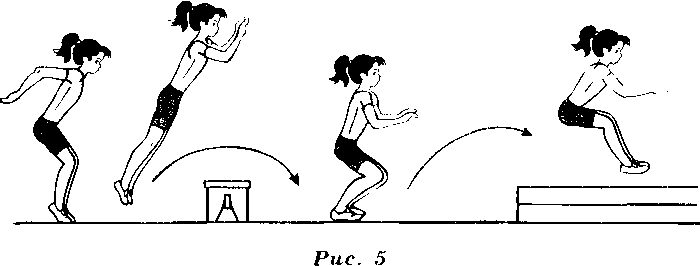 4.Спрыгивание с повышенной опоры 30—50 см с приземлением на слегкасогнутые в коленном суставе ноги и быстрым и мощным прыжком в длину с приземлением на гимнастический мат (рис. 6)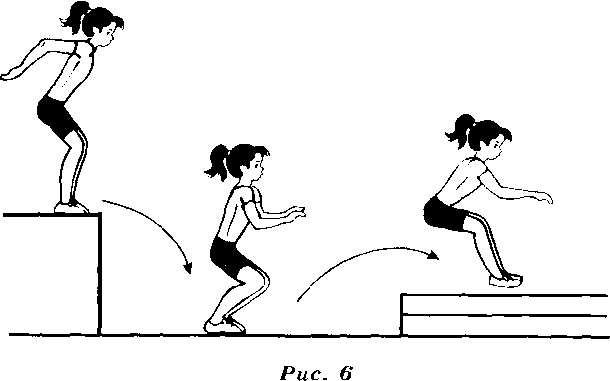 5.Прыжок в длину с места через препятствие высотой 50—70 см (натянутая резиновая лента), установленное на расстоянии 1 м от места отталкивания рис. 7.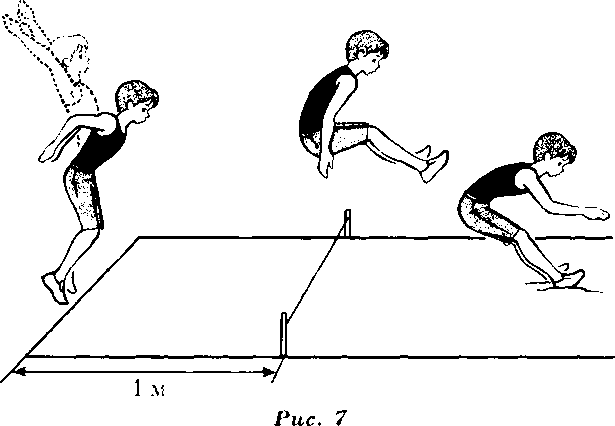 6.Прыжки в длину с места через ленту (верёвочку).7.Прыжки в длину с места на дальность (проводятся в виде соревнований между детьми).Метание теннисного мяча в цельМетание теннисного мяча (57 г) в цель производится с места с расстояния 6 м в закреплённый на стене гимнастический обруч (диаметром 90 см). Нижний край обруча находится на высоте 2 м от пола. Метание теннисного мяча в цель выполняют участники 1-й ступени комплекса ГТО (мальчики и девочки 1—2 классов). Каждому участнику представляется право выполнить пять бросков. Засчитывается количество попаданий в площадь, ограниченную обручем.Подтягивание из виса на высокой перекладинеПодтягивание на перекладине используется для определения уровня развития силы и силовой выносливости мышц рук и плеч. Каждый цикл подтягивания на перекладине состоит из виса на вытянутых руках хватом сверху (и. п.), подъёма (подбородок выше грифа перекладины), виса на согнутых руках и опускания.Упражнения, развивающие силу мышц рук и плечевого пояса1. Подтягивание на перекладине с прыжка и медленное опускание, в вис на прямые руки.2. Подтягивание на перекладине из виса с помощью.3. Подтягивание из виса лёжа на низкой перекладине (высота перекладины 100—110 см).4. Вис на перекладине (5 с и более) на полусогнутых руках.5. Подтягивание из виса с дополнительным отягощением (пояс- утяжелитель и др.).6. Подтягивание из виса на высокой перекладине хватом снизу.7. Подтягивание разным хватом (кисти касаются друг друга, обхватывают перекладину с разных сторон, голова проходит то с одной, то с другой стороны от перекладины).8. Лазанье по канату (шесту) без помощи ног.9. Лазанье по канату с дополнительным отягощением за спиной (набивным мячом в рюкзаке).10. Стоя, туловище наклонено вперёд до горизонтального положения, ноги на ширине плеч, штанга в опущенных вниз руках. Тяга штанги до груди, не разгибая туловища.Подтягивание из виса лёжа на низкой перекладинеПодтягивание на низкой перекладине используется в качестве теста для определения уровня развития силы и силовой выносливости мышц рук и плеч. Высота грифа перекладины для участников 1-й-3-й ступеней комплекса ГТО - 90 см. 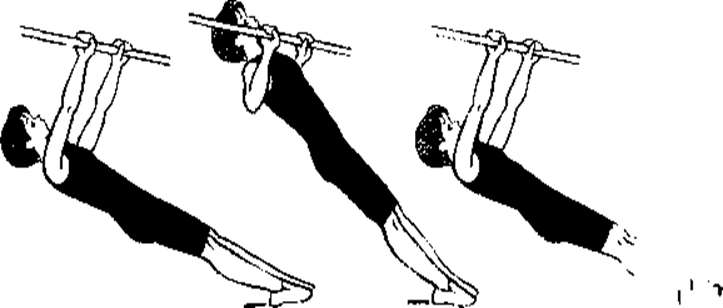 Упражнения, развивающие силу мышц рук и плечевого пояса1. Сгибание и разгибание рук в упоре лёжа на гимнастической скамейке.2. Сгибание и разгибание рук в упоре сидя и лёжа сзади (руки на гимнастической скамейке).3. Сгибание и разгибание рук с гантелями в локтевых суставах.4.Вис лёжа на низкой перекладине (5 с и более) на полусогнутых руках.5. Подтягивание на низкой перекладине из виса сиди.6. Подтягивание из виса лёжа на низкой перекладине хватом снизу.Сгибание и разгибание рук в упоре лёжаТестовое испытание предназначено для определения уровня развития силы и силовой выносливости мышц рук.Техника выполнения. И. п. — упор лёжа на полу. Кисти рук на ширине плеч, пальцы вперёд, локти разведены не более чем на 45 градусов.Ноги вместе, стопы упираются в пол без опоры. Плечи, туловище, ноги составляют прямую линию.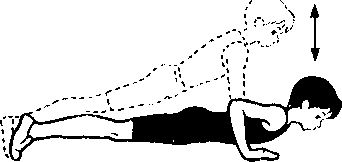 Сгибание рук выполняется до лёгкого касания грудью пола, не нарушая прямой линии тела, разгибание — до полного выпрямления рук I; локтевых суставах при сохранении той же прямой линии (рис.).Выполнив разгибание рук, необходимо зафиксировать исходное положениена 0,5 с, затем продолжить выполнение упражнения. Засчитывается количество правильно выполненных сгибаний и разгибаний рук, фиксируемых счётом судьи.Основные ошибки в технике сгибания и разгибания рук в упоре лёжа:касание пола коленями, бёдрами, тазом;нарушение прямой линии «плечи — туловище — ноги» (при выполнении упражнения испытуемый сгибает или прогибает туловище);разновременное разгибание рук;отсутствие фиксации на 0,5 с исходного положения при выполнении упражнения.Поднимание туловища из положения лёжа на спинеТестовое испытание предназначено для определения уровня развития силовой выносливости мышц — сгибателей туловища. Для выполнения тестирования создаются пары, один из партнёров выполняет упражнение, другой удерживает его ноги за ступни и голени. Затем участники меняются местами.Техника выполнения. Упражнение выполняется из и. п. лёжа на спине на гимнастическом мате, руки за головой «в замок», лопатки касаются мата, ноги согнуты в коленях под прямым углом, ступни прижаты партнёром к полу (рис. 31).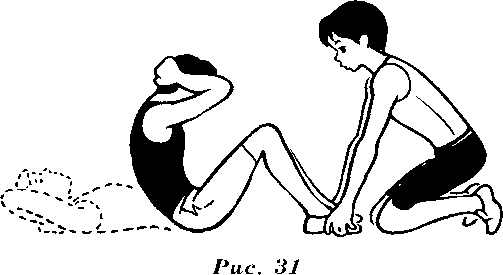 


Основные ошибки в технике поднимания туловища из положении лёжа на спине:отсутствие касания локтями бёдер (коленей);отсутствие касания лопатками гимнастического мата;пальцы разомкнуты «из замка».Наклон вперёд из положения стояТестовое испытание предназначено для определения уровня развития подвижности в суставах и выполняется из и. и. стоя на полу или гимнастической скамейке, ноги выпрямлены в коленях, ступни ног расположены параллельно на ширине 10—15 см.При выполнении испытания (теста) на полу участник по команде делает два предварительных наклона. При третьем наклоне касается пола пальцами или ладонями двух рук и фиксирует результат в течение 2 с.При выполнении испытания (теста) на гимнастической скамейке по команде участник делает два предварительных наклона, скользя пальцами рук по линейке измерения. При третьем наклоне участник максимально сгибается и фиксирует результат в течение 2 с (рис. 33). Величина гибкости измеряется по расстоянию в сантиметрах от нулевой отметки до кончика третьего пальца руки. Если пальцы не достают до нулевой отметки, то измеренное расстояние обозначается знаком «минус» (-), а если опускается ниже нулевой отметки — знаком «плюс» (+).Основные ошибка в технике наклона вперёд из положения стоя:сгибание ног в коленях;фиксация результата пальцами одной руки;отсутствие фиксации результата в течение 2 с. Во время наклона вперёд сгибание производится в тазобедренных суставах и в суставах поясничного и нижнего грудного отделов позвоночного столба.Упражнения, увеличивающие подвижность в тазобедренных суставахИз упора присев разгибание ног, не отрывая рук от пола 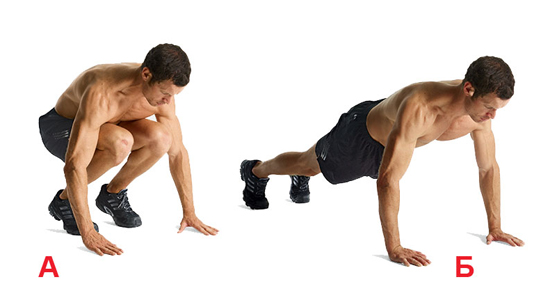 2. Наклоны вперёд, притягивая туловище к ногам с помощью рук (рис. 34, 2).